Outpatient Pharmacy (OP) Suspended Rx ParametersPSO*7.0*694Deployment, Installation, Back-Out, and Rollback Guide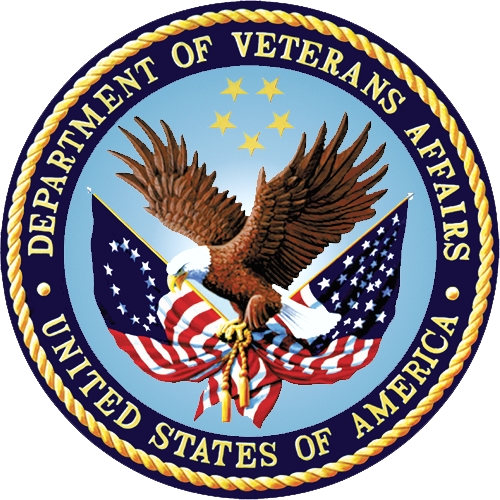 December 2022Department of Veterans AffairsOffice of Information and Technology (OIT)Revision HistoryTable of Contents1.	Introduction	11.1.	Purpose	11.2.	Dependencies	11.3.	Constraints	12.	Roles and Responsibilities	13.	Deployment	23.1.	Timeline	23.2.	Site Readiness Assessment	33.2.1.	Deployment Topology (Targeted Architecture)	33.2.2.	Site Information (Locations, Deployment Recipients)	33.2.3.	Site Preparation	33.3.	Resources	33.3.1.	Facility Specifics	33.3.2.	Hardware	33.3.3.	Software	43.3.4.	Communications	43.3.4.1.	Deployment/Installation/Back-Out Checklist	44.	Installation	54.1.	Pre-installation and System Requirements	54.2.	Platform Installation and Preparation	54.3.	Download and Extract Files	54.4.	Database Creation	54.5.	Installation Scripts	54.6.	Cron Scripts	54.7.	Access Requirements and Skills Needed for the Installation	54.8.	Installation Procedure	54.9.	Installation Verification Procedure	74.10.	System Configuration	74.11.	Database Tuning	75.	Back-Out Procedure	75.1.	Back-Out Strategy	75.2.	Back-Out Considerations	85.2.1.	Load Testing	85.2.2.	User Acceptance Testing	85.3.	Back-Out Criteria	85.4.	Back-Out Risks	85.5.	Authority for Back-Out	85.6.	Back-Out Procedure	85.7.	Back-out Verification Procedure	86.	Rollback Procedure	86.1.	Rollback Considerations	86.2.	Rollback Criteria	96.3.	Rollback Risks	96.4.	Authority for Rollback	96.5.	Rollback Procedure	96.6.	Rollback Verification Procedure	9IntroductionThis document describes how to deploy and install the Outpatient Pharmacy (OP) Suspended Rx Parameters patch PSO*7.0*694, as well as how to back-out the product and rollback to a previous version or data set. This document is a companion to the project charter and management plan for this effort.PurposeThe purpose of this plan is to provide a single, common document that describes how, when, where, and to whom the OP Suspended Rx Parameters project will be deployed and installed, as well as how it is to be backed out and rolled back, if necessary. The plan also identifies resources, communications plan, and rollout schedule. DependenciesPSO*7.0*507 must be installed BEFORE PSO*7.0*694PSO*7.0*562 must be installed BEFORE PSO*7.0*694ConstraintsThis patch is intended for a fully patched VistA system.Roles and ResponsibilitiesTable 1: Deployment, Installation, Back-out, and Rollback Roles and ResponsibilitiesDeploymentThe deployment is planned as a national general availability release. The scheduling of test/mirror installs, testing, and the deployment to production will be at the sites’ discretion. A national release is planned after testing has been successfully completed at initial operating capability (IOC) test sites.Deployment will be performed by the local or regional OIT staff and supported by team members from these organizations: FO and Enterprise Operations. Other teams may provide additional support.TimelineThe deployment and installation is scheduled to run for 31 days, as depicted in the master deployment schedule for Pharmacy Operational Updates.Table : TImelineSite Readiness Assessment This section discusses the locations that will receive the deployment of the OP Suspended Rx Parameters patch PSO*7.0*694. Deployment Topology (Targeted Architecture)This release will be deployed to all VistA instances.Site Information (Locations, Deployment Recipients) The IOC test sites are:Overton Brooks VA Medical Center, Shreveport, LAVA Connecticut Healthcare System, West Haven, CTDurham VA Medical Center, Durham, NCUpon National Release, all VAMCs are expected to install this patch prior to or on the compliance date.  The software will be distributed through Forum.Site Preparation The following table describes preparation required by the site prior to deployment.Table 3: Site PreparationResourcesFacility SpecificsThe following table lists facility-specific features required for deployment.Table 4: Facility-Specific FeaturesHardware The following table describes hardware specifications required at each site prior to deployment.Table 5: Hardware SpecificationsSoftware The following table describes software specifications required at each site prior to deployment.Table 6: Software SpecificationsCommunications For National Release, sites will receive communication that the release has occurred, which will normally be an Action Item or Bulletin. Sites will use their internal communications to let their users know about upcoming installations and any associated downtime. This is critical as users can often slow the installation process if they are on the system while installers are trying to get the software installed.Clinical Application Coordinators (CACs), installers, and other site personnel (as determined by the site) will need to coordinate installation dates and times. In addition, other support personnel may need to be consulted – such as the Citrix support, Client Technologies (if required).Deployment/Installation/Back-Out ChecklistThe Release Management team will deploy the patch PSO*7.0*694, which is tracked in the National Patch Module (NPM) in FORUM, nationally to all VAMCs. FORUM automatically tracks the patches as they are installed in the different VAMC production systems as described in the previous section. One can run a report in FORUM to identify when the patch was installed in the VistA production at each site, and by whom. A report can also be run, to identify which sites have not installed the patch in their VistA production system as of that moment in time. Therefore, this information does not need to be manually tracked. The table is included below if manual tracking is desired.Table : Deployment/Installation/Back-Out ChecklistInstallationPre-installation and System RequirementsThis release should not require any changes to the current environment.Platform Installation and PreparationBelow is a list of the applications involved in this project along with their patch numbers. The patches are listed in the order of installation.	APPLICATION/VERSION				PATCH           OUTPATIENT PHARMACY v7.0			PSO*7.0*694	CMOP v2.0						PSX*2.0*97The VistA patches in this release should be installed into the test/mirror/pre-prod accounts before the production account as is the normal VistA patch installation standard convention. When installing any VistA patch, sites should utilize the option “Backup a Transport Global” in order to create a backup message of the “Build (including routines)” exported with this patch. Pre and Post-installation checksums are found in the Patch Description and in FORUM NPM.Download and Extract FilesDownload and extract files are not applicable for this VistA patch.Database CreationDatabase creation is not applicable for this VistA patch.Installation ScriptsInstallation scripts are not applicable for this VistA patch.Cron ScriptsCron scripts are not applicable for this VistA patch.Access Requirements and Skills Needed for the InstallationTo install this VistA patch, the patch installer must be an active user on the VistA system and have access to the VistA menu option “Kernel Installation & Distribution System” [XPD MAIN] and have VistA security keys XUPROG and XUPROGMODE. Knowledge on how to install VistA patches using the items on this menu option is also a required skill.Installation ProcedureIMPORTANT NOTEThe installation of this patch can be queued but should not be queued at a time when the CMOP transmission processes are scheduled or are in progress. There are two scheduled jobs which should be checked: Scheduled CS Transmission [PSXR SCHEDULED CS TRANS] and Scheduled Non-CS Transmission [PSXRSCHEDULED NON-CS TRANS].The patches MUST BE INSTALLED in the following order:           OUTPATIENT PHARMACY v7.0			PSO*7.0*694           CMOP v2.0						PSX*2.0*97Installation Instructions:Choose the PackMan message containing this build. Then select the INSTALL/CHECK MESSAGE PackMan option to load the build.From the Kernel Installation and Distribution System Menu, select the Installation Menu.  From this menu, Select the Verify Checksums in Transport Global option to confirm the integrity of the routines that are in the transport global. When prompted for the INSTALL NAME enter the patch name, PSO*7.0*694.Select the Backup a Transport Global option to create a backup message. You must use this option and specify what to backup: the entire Build or just Routines. The backup message can be used to restore the routines and components of the build to the pre-patch condition.At the Installation option menu, select Backup a Transport Global.At the Select INSTALL NAME prompt, enter your build PSO*7.0*694.When prompted for the following, enter "R" for  Routines or "B" for Build.               		Select one of the following:                      			B         Build                     			R         Routines                		Enter response: BuildWhen prompted "Do you wish to secure this message? NO//", press <enter> and take the default response of "NO".When prompted with, "Send mail to: Last name, First Name", press <enter> to take default recipient. Add any additional recipients.When prompted with "Select basket to send to: IN//", press <Enter> and take the default IN mailbox or select a different mailbox.You may also elect to use the following options: Print Transport Global - This option will allow you to view the components of the Kernel Installation and Distribution System (KIDS) build.Compare Transport Global to Current System - This option will allow you to view all changes that will be made when this patch is installed.  It compares all of the components of this patch, such as routines, data dictionaries (DDs), templates, etc.Select the Install Package(s) option and choose the patch to install. If prompted 'Want KIDS to Rebuild Menu Trees Upon Completion of Install? NO//', answer 'NO'.When prompted 'Want KIDS to INHIBIT LOGONs during the install? NO//', answer 'NO'When prompted 'Want to DISABLE Scheduled Options, Menu Options, and Protocols? NO//', answer 'NO'.When prompted 'Delay Install (Minutes):  (0 - 60): 0//', answer 0.Installation Verification ProcedureSuccessful installation can be verified by reviewing the first 2 lines of the routines contained in the patch. The second line will contain the patch number in the [PATCH LIST] section.The option Calculate and Show Checksum Values [XTSUMBLD-CHECK] can be run to compare the routine checksums to what is documented in the patch.System ConfigurationSystem configuration is not applicable for this VistA patch.Database TuningDatabase tuning is not applicable for this VistA patch.Back-Out ProcedureBack-out pertains to a return to the last known good operational state of the software and appropriate platform settings. In the event of a catastrophic failure, the Area Manager may make the decision to backout the patch and rollback any necessary database changes. The Area Manager, working with site personnel, tier 2 product support, and the development team will be involved in the decision. However, the Area Manager will make the final decision.Back-Out StrategyBack-out Procedures are only needed if there are major problems (examples include the KIDS notice of incompletion or hard errors) resulting from the installation of this patch. You must have concurrence from HSP PCS support before a back-out can occur. Enter a ServiceNow ticket to obtain this concurrence.Although it is unlikely due to care in collecting approved requirements, Software Quality Assurance (SQA) review and multiple testing stages (Unit testing, Component Integration Testing, User Acceptance Testing) a back-out decision due to major issues with this patch could occur during site Mirror Testing, Site Production Testing or after National Release to the Field. The strategy would depend upon the stage of testing when the decision is made. If during Site Production Testing, unless the patch produces catastrophic problems, the normal VistA response would be for a new version of the test patch correcting defects to be produced, retested and upon successfully passing development team testing would be resubmitted to the site for testing. If the defects were not discovered until after national release but during the 30 days support period, a new patch will be entered into the National Patch Module on Forum and go through all the necessary milestone reviews etc. as an emergency patch.Back-Out ConsiderationsChanges implemented with the patch should be backed out in their entirety.  Load TestingLoad Testing is not applicable for this VistA patch.User Acceptance TestingUser Acceptance is detailed in the Pharmacy Operational Updates Jira project site.Back-Out CriteriaIt may be decided to back out this patch if the project is canceled, the requested changes implemented by the patch are no longer desired by VA OIT and the Pharmacy Business team, or the patch produces catastrophic problems.Back-Out RisksBack-out risks include the current state VistA handling of CMOP transmissions.Authority for Back-OutAny back-out decision should be a joint decision of the Area Manager, the Business Owner (or their representative) and the Program Manager with input from the HSP PCS Application Coordinator, HPS Support, the project development team.  Back-Out ProcedureThe back-out plan for VistA applications is complex and not a “one size fits all” solution. The general strategy for a VistA back-out is to repair the code with a follow-up patch. The development team recommends that sites log a ticket if it is a nationally released patch.Back-out Verification ProcedureSuccessful back-out is confirmed by verification that the back-out patch was successfully implemented, including verification that new components were removed and modified components were returned to their pre-patch state.Rollback ProcedureNot applicable.Rollback ConsiderationsNot applicable.Rollback CriteriaNot applicable.Rollback RisksNot applicable.Authority for RollbackNot applicable.Rollback ProcedureNot applicable.Rollback Verification ProcedureNot applicable.DateVersionDescriptionAuthorDecember 20221.0Initial VersionLiberty IT SolutionsIDTeamPhase / RoleTasksProject Phase (See Schedule)1Department of Veterans Affairs (VA) Office of Information and Technology (OIT), Health Services Portfolio (HSP) Patient Care Services (PCS), and Program Management Office (PMO)DeploymentPlan and schedule deploymentPlanning2Health Product Support and Field Operations (FO)DeploymentDetermine and document the roles and responsibilities of those involved in the deploymentPlanning3Field Testing (Initial Operating Capability-IOC), Health Product Support Testing & VIP Release Agent ApprovalDeploymentTest for operational readiness Testing4Application CoordinatorsRelease DeploymentApplication Coordinators release patchesDeployment5HSP PCS and FODeploymentExecute deploymentDeployment6Office of Information and Technology (OIT), Development, Security, and Operations (DevSecOps) Infrastructure Operations (IO) and Individual Veterans Administration Medical Centers (VAMCs)InstallationPlan and schedule installation Deployment7Facility Area Manager and OIT support, which may be local or regionalBack-outConfirm availability of back-out instructions and back-out strategy (what are the criteria that trigger a back-out) Deployment8VA OIT, HSP PCS, and the Development TeamPost DeploymentHardware, Software and System SupportWarrantyTaskStartFinishNational Release12/07/2212/07/22Compliance Period12/08/221/07/23Site/OtherProblem/Change NeededFeatures to Adapt/Modify to New ProductActions/StepsOwnerN/AN/AN/AN/AN/ASiteSpace/RoomFeatures NeededOtherN/AN/AN/AN/ARequired HardwareModelVersionConfigurationManufacturerOtherN/AN/AN/AN/AN/AN/ARequired SoftwareMakeVersionConfigurationManufacturerOtherFully patched Outpatient Pharmacy package within VistA N/A7.0N/AN/AN/AActivityDayTimeIndividual who completed taskDeployTBDTBDTBDInstallTBDTBDTBDBack-OutTBDTBDTBD